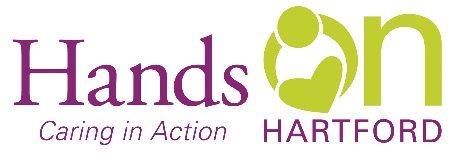 Front of House Restaurant Per Diem ServerWanted:  Front of House Restaurant Per Diem Server to work in a team-oriented, fine dining, mission focused restaurant with a diverse customer base to support Hands on Hartford’s innovative restaurant Gather55 which provides delicious and nutritious food to our diverse community. This per diem position graciously provides exceptional customer service to dinner and event guests while having the opportunity to work in an exciting environment.Why Work at Hands On Hartford: Located in the vibrant neighborhood of Hartford, Hands On Hartford, in partnership with others, strengthens community in Hartford by responding faithfully to people in need through programs that change lives and renew human possibility. We’re a 55-year old nonprofit that values team work, inclusivity, and takes a strengths-based, collaborative approach to all we do.When:  A variety of part time hours as needed for coverage or events. Generally, evenings Wednesday through Saturday when the restaurant is open - approximately 4:00pm – 10:30pm.  Weekly hours will vary.Pay:  	$21 - $23 per hour.As the Front of House Server, you will do many things including but not limited to:Have the exciting opportunity to demonstrate genuine hospitality and set the stage for an exceptional dining experience by making every single guest feel welcome!Use your skills in communication, fulfillment of special requests, menu and ingredient explanation and attention to detail.Work in a fast-paced restaurant providing extraordinary service.This could be the position for you if you:Believe in our mission and core values and are committed to diversity, equity and inclusion.Possess 2 years’ experience in fine dining. Knowledgeable about food and beverage, able to provide wine service.Have knowledge and use of restaurant POS systems.What we offer per diem employees:Dedicated, diverse, and friendly co‐workers.Training opportunitiesFree on-site parking.